Els Músculs:L’aparell locomotor està format pels músculs i els ossos. L’esquelet està format per ossos. Els músculs són les carns que envolten els ossos. Els ossos seveixen per aguantar el nostre cos. Els músculs fan que ens poguem moure.Còpia aquest text: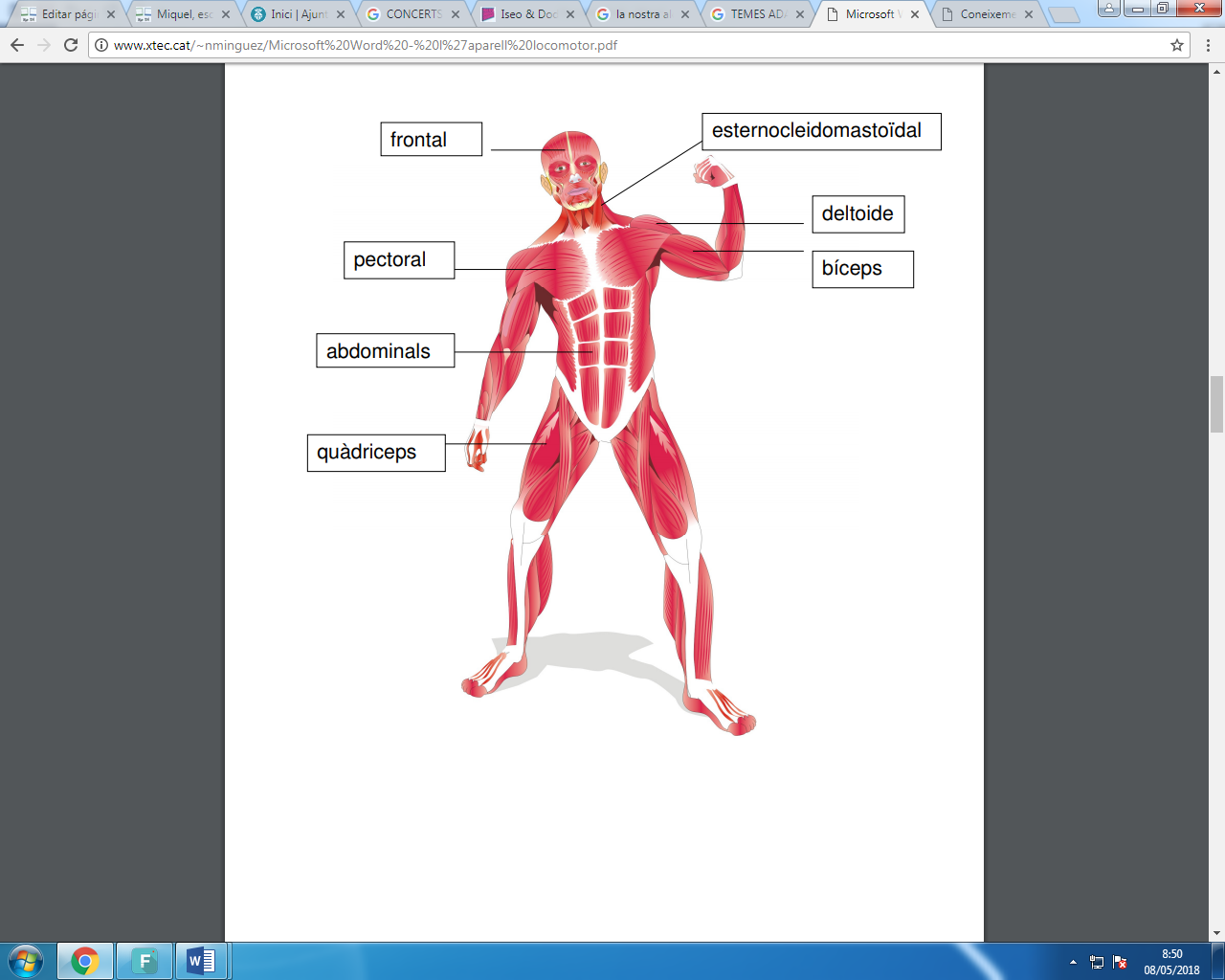 Completa: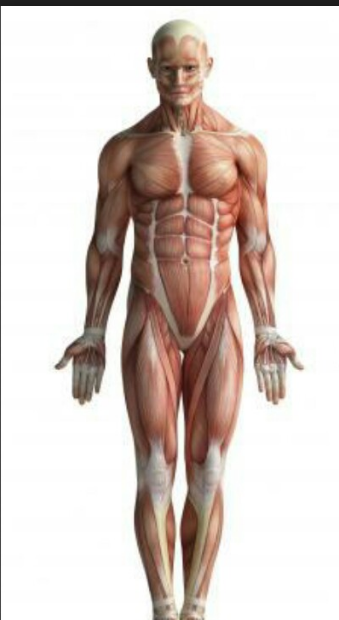 